Spot the correct use of apostrophes: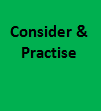 
The sweet’s wrapper was very colourful. ☐   The sweets wrapper was very colourful. ☐    The sweets’ wrapper was very colourful. ☐   Charlie’s tummy began to rumble. ☐   Charlies’ tummy began to rumble. ☐   Charlies tummy began to rumble. ☐
The Chocolate Rooms creations were very impressive. ☐
The Chocolate Rooms’ creations were very impressive. ☐
The Chocolate Room’s creations were very impressive. ☐Task 2- Rewrite the sentences with the apostrophes in the correct place. The candy canes’ magic made the girl want more and more. The trees branches were made of the most glorious tasting candy. I couldn’t believe the sight before me as the chocolate water’falls waves crashed onto the jagged, sweet rocks below. Task 3- Write your own sentences about the Chocolate Room using an apostrophe for possession in each one. 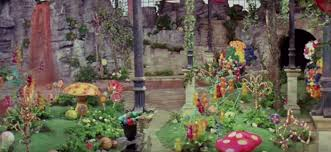 